2018LJMU国际合作院校学生特别奖学金（全额）学金金额：全额学费减免申请条件：1.是以下合作院校的在校生或者毕业未超过一年的毕业生（参照以下合作学校）2.持有利物浦约翰摩尔大学录取通知书的全日制授课型硕士研究生3.能够支付在校期间的其他费用（生活费和旅行费用等）合作院校：玛拉工艺大学（马来西亚）上海师范大学（中国）上海工程技术大学（中国）          嘉兴学院（中国）          常熟理工学院（中国）          斯里兰卡信息技术学院（斯里兰卡）明州州立圣克劳德大学（美国）仰光技术大学（缅甸）仰光大学（缅甸）申请截止日期：2018年5月24日申请流程：1.联系所在院校并领取奖学金申请表2.在所在院校规定的截止日期前上交已填好的表格3.所在院校将会评定所交表格并转发至LJMU4.候选人将会接受LJMU评审团的复审5.申请成功者将会在2018年7月初左右收到LJMU的确认函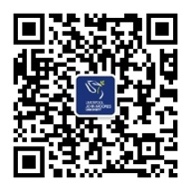   了解更多信息请关注我们的微信公众号：  欢迎访问学校官网：www.ljmu.ac.uk